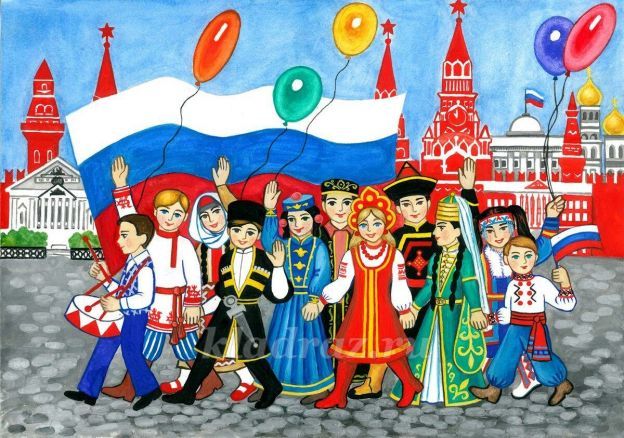 «КОГДА МЫ ЕДИНЫ – МЫ НЕПОБЕДИМЫ»Россия… Как из песни слово,Березок юная листваКругом леса, поля и рекиРаздолье – русская душа.Люблю тебя, моя РоссияЗа ясный свет твоих очей,За ум, за подвиги святые,За голос звонкий, как ручей.Люблю, глубоко понимаюСтепей задумчивую грусть,Люблю все то, что называюОдним широким словом – Русь!4 ноября в России отмечается праздник - День народного единства. Этот день занимает особое место среди государственных праздников современной России. Этот праздник дает нам возможность осознать себя единым народом с общей исторической судьбой и общим будущим.День Народного Единства сравнительно молодой праздник, однако   корни его, уходят достаточно далеко в историческое прошлое нашего государства.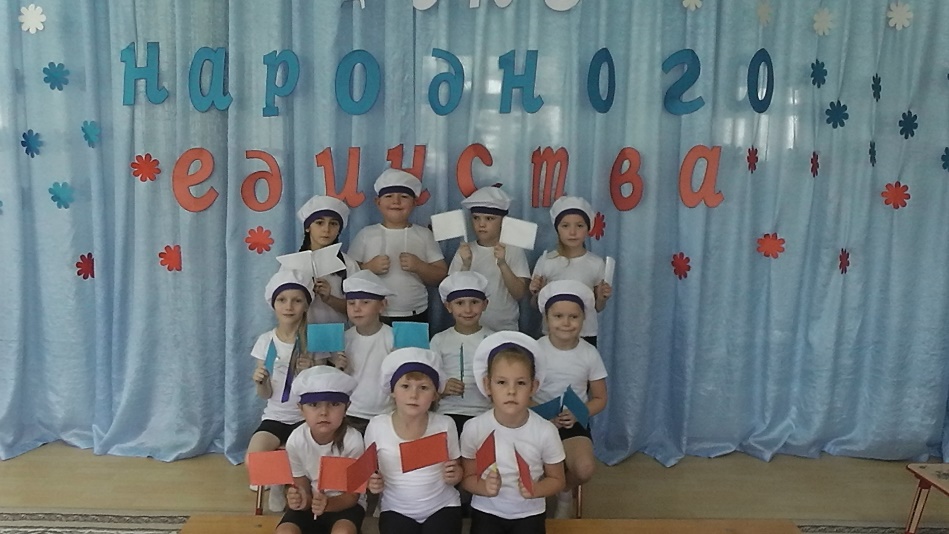 
В ходе праздника дети познакомились с историческими событиями, столь важными для нашего государства, узнали, какую значимую роль в истории России сыграли Кузьма Минин и Дмитрий Пожарский.  Закрепили свои знания о   государственных символах России: гимне, гербе и флаге. 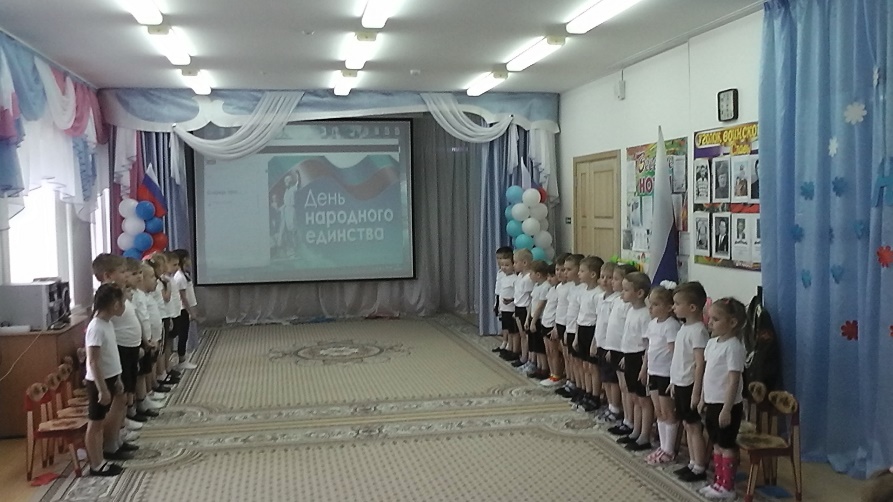 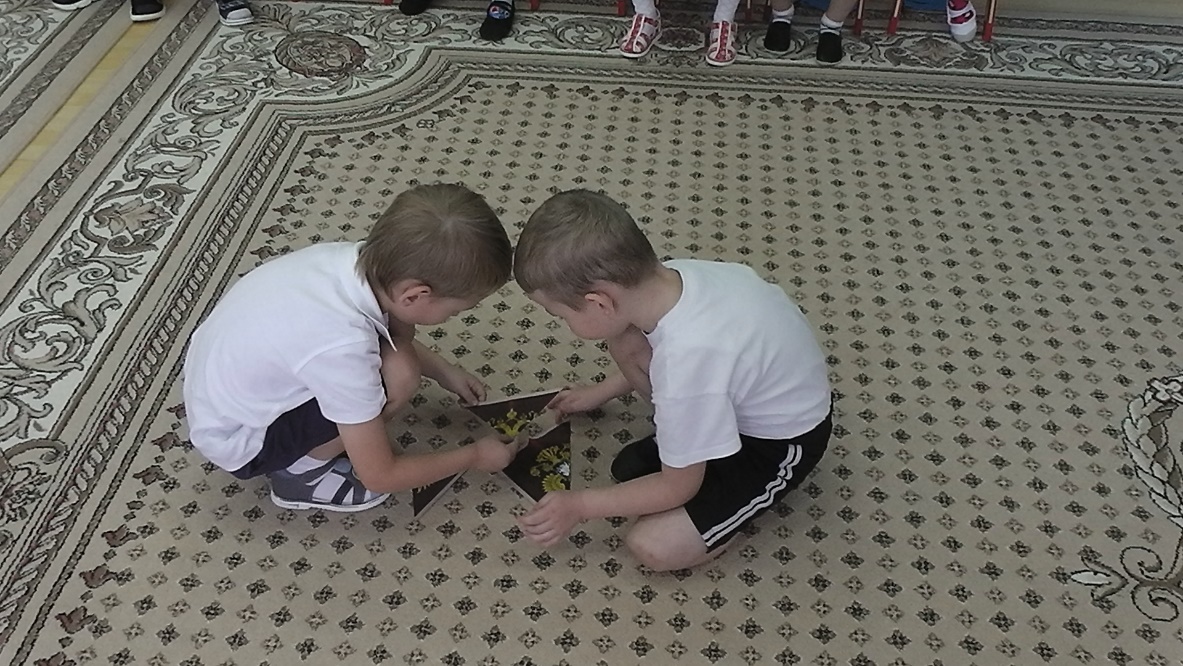 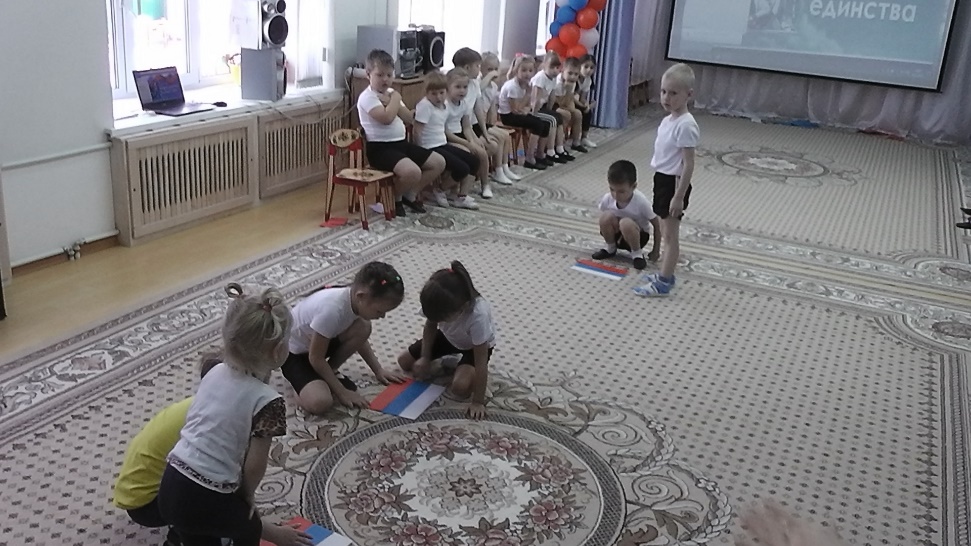       Сила России в единении всей наций и народностей, и потому задача взрослых, заложить основы дружеских отношений в сердца наших детей с ранних лет. Это может стать важным вкладом в патриотическое воспитание детей.        «А что можем сделать мы для единства нашей страны?» -  задали мы вопрос. Горячо любить свою Родину и быть готовыми постоять за нее. В ходе мероприятия дети прошли «школу молодого бойца»… Они превратились в моряков и танкистов.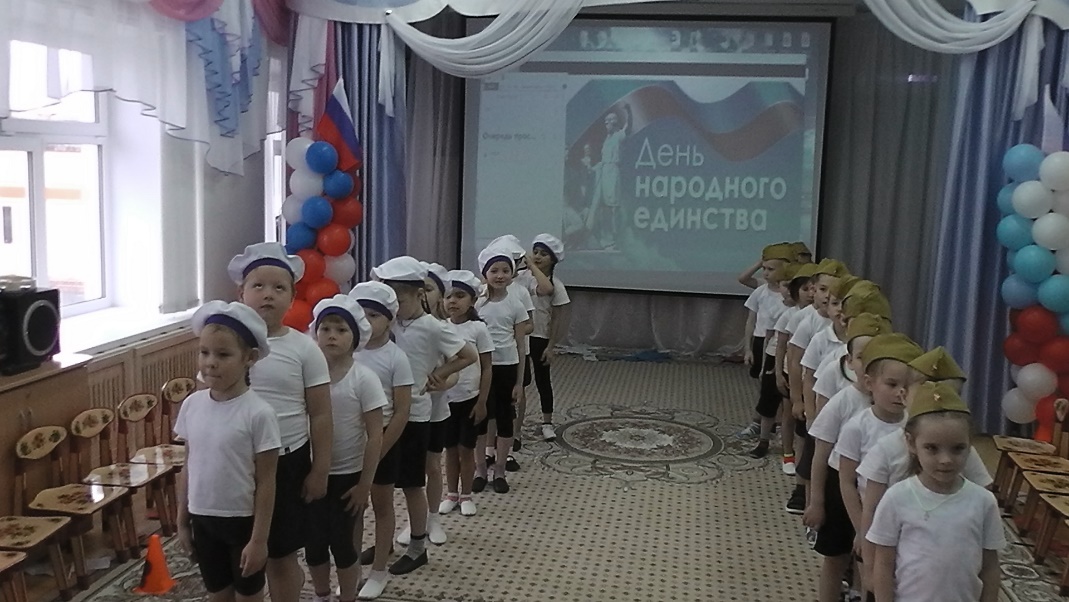  Получили секретное послание, 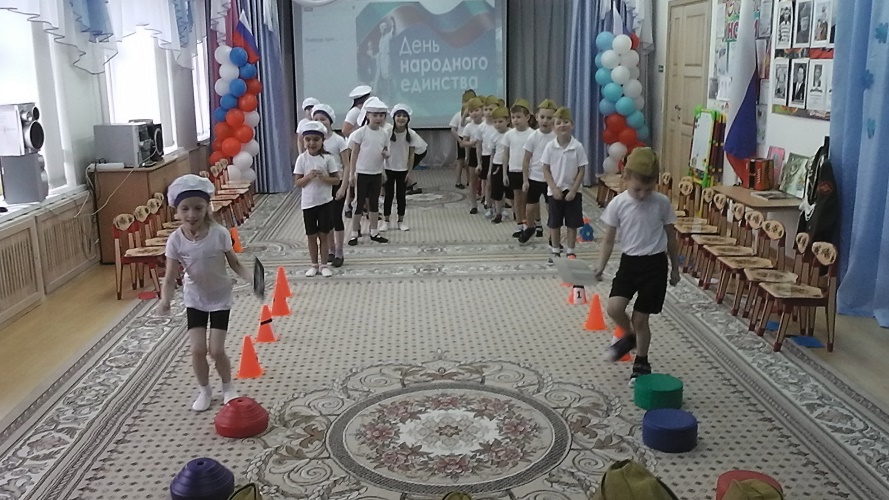 преодолели полосу препятствий, 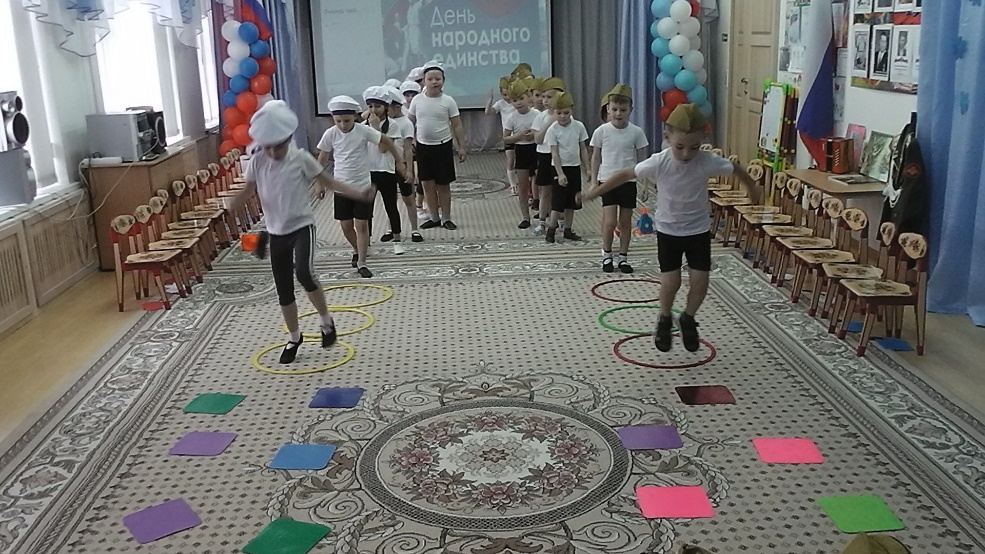 разминировали минное поле, 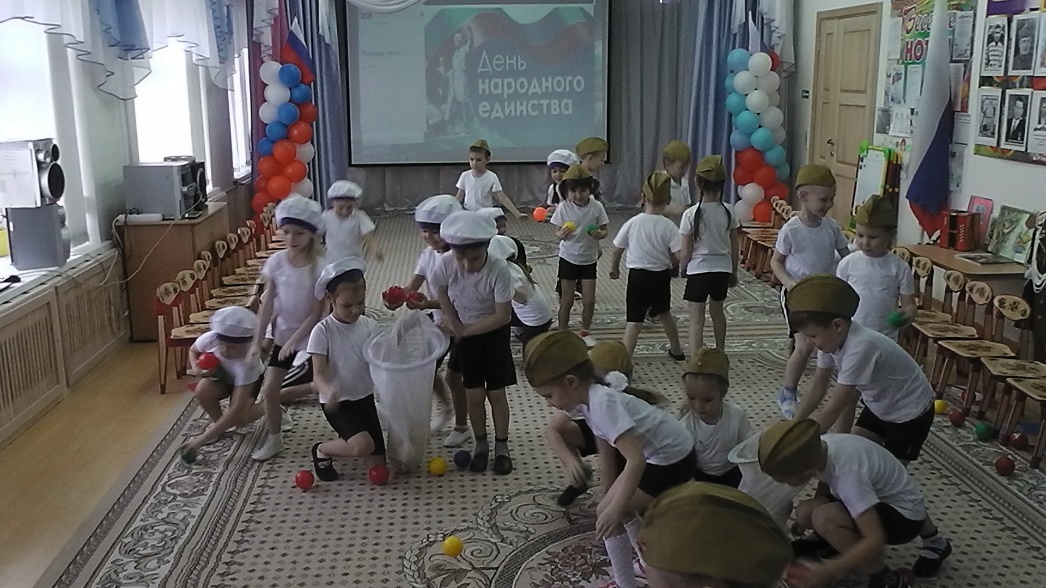 доставили срочное донесение…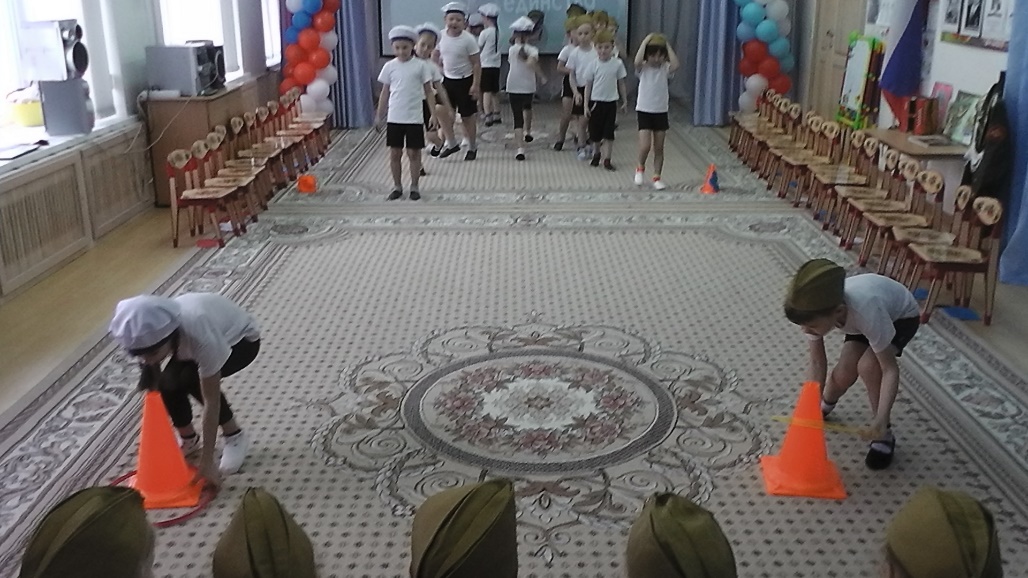        Проведение таких мероприятий помогает воспитывать чувство любви к Родине, гордости за неё, за народ, населяющий Россию, формированию доброго отношения к людям разных национальностей. Развитие у ребят таких качеств, как гражданственность, патриотизм, чувства сопричастности с судьбой своей страны, своего народа, воспитание ответственности за судьбу Родины.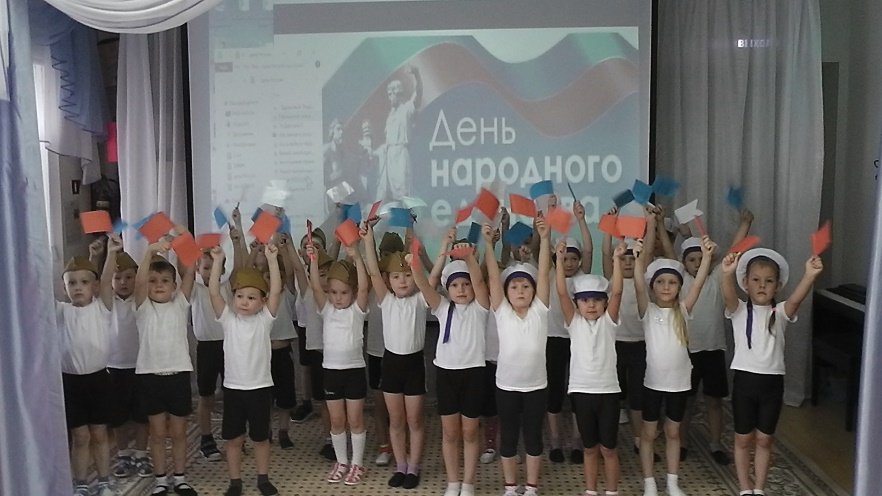 Мы день единства отмечаем
России праздник молодой,
И всем и каждому желаем,
Стране быть верным всей душой!
Сильна великая держава
Сынами, дочерями своими.
России не померкнет слава,
Пока мы вместе, мы едины!Музыкальный руководитель: Сомова Т.Ю. д/с «Сибирячок» корпус № 1